Publicado en Madrid el 23/11/2022 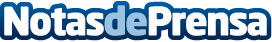 Más de 350 telcos confían en Plume a nivel mundial ofreciendo servicios en la nube a 43 millones de localizacionesLa compañía alcanza un hito clave en octubre, superando los 2.000 millones de dispositivos gestionados en redes OpenSync. Plume publica nuevos datos que revelan los dispositivos y marcas más populares gestionados por Plume Cloud
Datos de contacto:Axicom para Plume916 61 17 37Nota de prensa publicada en: https://www.notasdeprensa.es/mas-de-350-telcos-confian-en-plume-a-nivel Categorias: Telecomunicaciones E-Commerce Recursos humanos http://www.notasdeprensa.es